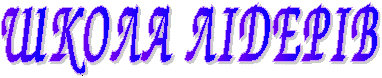 Заняття 4 «Я приймаю рішення»

                                                               Лідерство – це передусім бачення, і лише потім дії.

Мета: ознайомити учасників з технологією прийняття відповідальних рішень, сформувати у них відповідальне ставлення до власних вчинків.
 4.1.Вправа «Лінійка»
Мета: створення сприятливого клімату та атмосфери взаємодовіри.

 Хід вправи   Учасники повідомляють за допомогою жестів без слів, один одному дату свого народження і тим самим визначають послідовність, за якою вони народились. Від наймолодшого до найстаршого шикуються в лінійку.
Обговорення           Що було важко під час гри? 

- Яким чином ви знайшли вихід із ситуації?

 4.2. Інформаційне повідомлення «Час для роздумів»
Час для роздумів – прекрасна стратегія для того, щоб мати успіх не лише в лідерстві, але в житті взагалі. Дуже багато людей витрачають кращі години свого життя виключно на «робіння», на виконання своїх обов’язків. А, що, якщо вони роблять не те, що треба? Навряд чи є щось гірше усвідомлення того, що ми витратили час, енергію і свій потенціал лише для того, щоб, досягнувши вершини, переконатися, що вибрали не ту гору. Роздумуючи і обдумуючи свої кроки, ми знайдемо правильну гору. «Немає нічого більш марного, ніж ефективно робити те, що можна було не робити взагалі»                                                                                                                  (Пітер Дракер, експерт в сфері менеджменту)
Ясність передує успіху. Приділяючи більше часу роздумам, ви зумієте краще розібратись в своїх пріоритетних завданнях і визначити головні моменти на яких треба зосередитись. Ваші дії будуть більш зрілими, виваженими і рішучими. Ви зможете приймати кращі рішення і робити мудрий вибір.Але :
        1. Бути лідером – це означає діяти, а не просто мати хороші ідеї для дій.2. Не витрачайте надто багато енергії на планування, вам ще потрібна енергія на виконання того, що ви запланували.3. Дії породжують творчу активність.4.Будь – яка дія краща за тривалу бездіяльність, породжену невизначеністю.Тільки мертві не мають проблем.

^ Ніхто не любить помилятись, тому більшість з нас навіть не намагається.

  Люди бояться покинути тиху пристань в якій уже все знайомо і направитись до невідомих далей. 

^ Люди прагнуть визначеності навіть якщо вона в чомусь і обмежує.


Але: лідеру притаманна здатність ризикувати.

Коли довіряєшся - ризикуєш бути обдуреним,

Коли запитуєш – ризикуєш набути репутації неука.

^ Коли простягаєш руку – ризикуєш бути знехтуваним.

Коли потрапляєш у групу –ризикуєш втратити свободу.

Коли мрієш – ризикуєш бути висміяним.

Коли маєш надію – ризикуєш зазнати страждань нерозділеного почуття.

Коли живеш – ризикуєш померти.

Але погодьтесь: коли ви не ризикуєте – ви ризикуєте не мати нічого.

 4.3. Вправа «Я приймаю рішення»
Мета: ознайомити учасників зі схемою прийняття відповідальних рішень

Учасники об’єднаються в 3 груп. Тренер пропонує групам створити алгоритм прийняття рішення.

Групи презентують свої напрацювання.

Тренер за допомогою плаката розтлумачує учасникам зміст етапів схеми прийняття рішень. Розповідь про етапи прийняття рішень може бути приблизно такою.

Схема прийняття рішень

Що сталося?

Потрібна інформація 





Альтернативне рішення №1                    Альтернативне рішення№2



Позитивні
 Позитивні

НАСЛІДКИ

                              Негативні
НАСЛІДКИ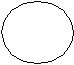 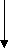 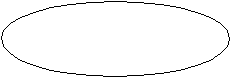 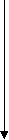 

                                                                                                                           Негативні

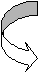 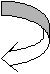 Альтернативне рішення №3

Позитивні

НАСЛІДКИ
                                                                                      Негативні







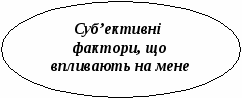 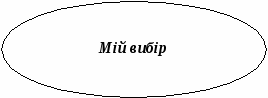 Тренер. Кожен з нас знає , як важливо приймати правильні рішення. Та чи вміємо ми це робити? А чи вчилися ми цьому? І взагалі, де цьому вчать? Схоже, ми вчимося приймати рішення поступово, з плином життя, методом спроб і помилок. Але чи ефективно це? Виявляється, що приймати саме свої, правильні для себе рішення можна навчитися, і для цього є кілька методів, один з яких ми зараз розглянемо.

Перший: до того, як приймати рішення, треба усвідомити, що ситуація, в якій ти опинився, вимагає цього від тебе. А ситуацій, які потребують вибору, безліч; наприклад: почати підготовку до іспитів сьогодні чи відкласти на потім, дружити з цим хлопцем ( дівчиною) чи не дружити тощо, брати участь у виборах президента школи чи ні.

Другий крок полягає в тому, щоб зібрати якомога більше інформації про все, що стосується конкретної ситуації: дані про те, як діяв хтось із відомих тобі людей у таких чи схожих обставинах і що з того вийшло, певні факти, відомі стосовно ситуації, про яку йдеться. Якщо твоє рішення не має бути терміновим, ти можеш розпитати інших людей, десь знайти потрібну інформацію, а якщо воно термінове – покладайся на свій внутрішній «мозковий штурм».

Третій крок – на основі усвідомлення інформації сформулювати, як мінімум, три варіанти рішень. Якщо зупинитися на двох – це глухий кут (згадайте Гамлета з його «Бути чи не бути?»). Активізуйте свої творчі здібності.

Четвертий крок : потрібно , не лінуючись, розібратись, які наслідки того чи іншого варіанта рішення будуть для вас позитивними, а які негативними. І це –для кожного з варіантів.

П’ятий крок –прийняти виважене рішення, зробити вибір.

Запитання для обговорення            Що є важливим для прийняття відповідального рішення?У чому полягає необхідність аналізу варіантів рішення?Які знання ви отримали, виконуючи цю вправу?Як можна використати цю інформацію в роботі учнівського самоуправління?
 4.4. Вправа «Австралійський дощ»
Мета: забезпечити психологічне розвантаження учасниківХід вправи       Учасники стають у коло.

Інструкція: Чи знаєте ви, що таке австралійський дощ? Ні? Тоді давайте разом послухаємо який він. Зараз по колу ланцюжком ви будете передавати мої рухи. Як тільки вони повернуться до мене, я передам наступні. Стежте уважно!В Австралії піднявся вітер.(Ведучий тре долоні)……4.5. Вправа «Аналіз ситуацій та прийняття рішень»
Мета: розвивати вміння аналізувати ситуації за схемою прийняття рішень.

Хід вправи    Учасники отримують невеликі папірці, де записують по одній ситуації, яка на їх погляд, потребує відповідального рішення, і можливо пов’язана з ситуаціями, які виникають в процесі функціонування учнівського самоуправління. Після цього описи всіх ситуацій прочитуються, а папірці у згорнутому вигляді складаються в коло посеред кімнати. Учасники об’єднаються у три малі групи, і представник кожної групи із заплющеними очима вибирає один з папірців. 

^ Завдання для малих груп: проаналізувати свою ситуацію за схемою прийняття рішень і зробити власний вибір. Час виконання -15 хв. 

Групи презентують свої напрацювання.
Запитання для обговорення              Що вам дає виконання цієї вправи?4.6. Вправа «Посмішка по колу»
Мета: розслаблення м’язів обличчя, створення атмосфери довіри, захищеності.

Хід вправи       Учасники по колу передають один одному посмішку.

До записної книжки лідера

Кодекс лідера   Дійте і не будьте схильним до логічного обґрунтування без дії, наполегливо доводьте справу до кінця.Формулюйте і вносьте зміни, а не приймайте їх пасивно. Кидайте виклик існуючому становищу справ, відмовляйтесь приймати відповідь «Ми ніколи не робили цього раніше».Використовуйте реальну можливість сьогодення, не ставте під сумнів необхідність того, що треба робити внесок і створювати майбутнє.Оцінюйте і розподіляйте помічників виключно на підставі позитивних якостей, показників роботи і потенціалу.Думайте позитивно, вишукуйте можливість, які має в собі кожне складне завдання і розумійте, що не все так погано, як здається.Орієнтуйтесь на деталі, щоб знати чи відповідає робота цілям і чи правильний взятий курс.Постійно спілкуйтесь – впливаючи, надихайте, критикуйте і слухайте.